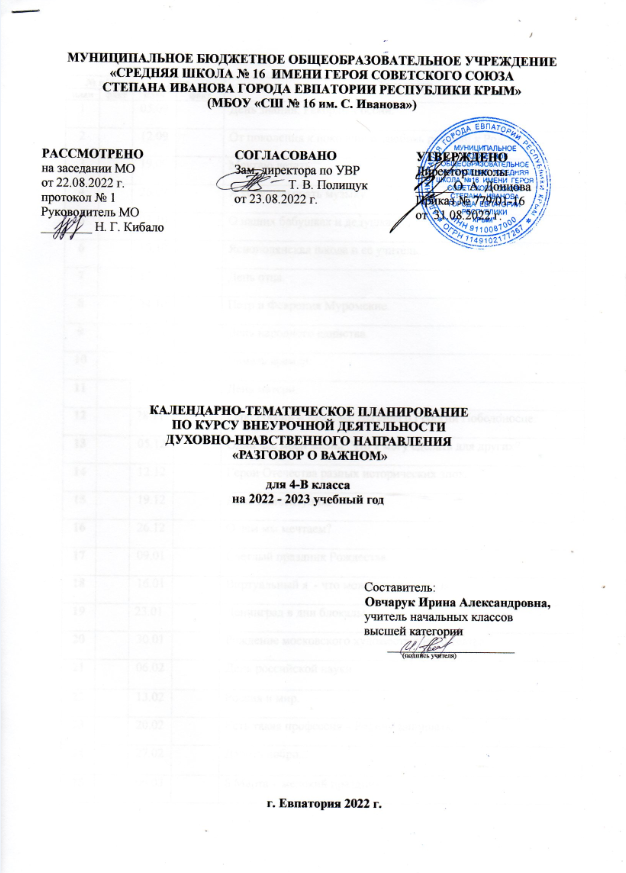 № п/п№ п/пДатаДатаТема урокапланфактпланфактТема урока105.09День знаний. Рекорды России.212.09От поколения к поколению: любовь россиян к Родине.319.09Мечтаю летать.426.09Я хочу услышать музыку.503.10О наших бабушках и дедушках.610.10Яснополянская школа и ее учитель.717.10День отца.824.10Петр и Феврония Муромские.907.11День народного единства.1014.11Память времен.1121.11День матери.1228.11Герб России и Москвы. Легенда о Георгии Победоносце.1305.12Один час моей жизни. Что я могу сделать для других?1412.12Герои Отечества разных исторических эпох.1519.12День Конституции.1626.12О чем мы мечтаем?1709.01Светлый праздник Рождества.1816.01Виртуальный я  - что можно и что нельзя.1923.01Ленинград в дни блокады.2030.01Рождение московского художественного театра.2106.02День российской науки.2213.02Россия и мир.2320.02Есть такая профессия – Родину защищать.2427.02Дарить добро...2506.038 Марта – женский праздник.2613.03Гимн России.2727.03Путешествие по Крыму.2803.04Я иду … в театр.2910.04День космонавтики. 3024.04Память прошлого.  Дорогами нашей Победы.3115.05«Дом для дикой природы»: история создания.3222.05День труда. Мужественные профессии.3329.05День детских общественных организаций.  34Мои увлечения.